Сценарий родительского собрания в объединении «Фортепиано» Тема: Сотворчество педагогов, детей и родителей на музыкально-теоретических занятиях.Задачи собрания:Познакомить родителей с методами работы педагога.Мотивировать родителей к активному участию в учебно-воспитательном процессе.Вопросы для обсуждения:Создание психологического комфорта на урокеИзучение нотной грамоты в игровой формеРазвитие творческих способностей учащихсяВзаимодействие педагогов и родителейПлан проведения собранияМини-лекцияАнкетирование родителейПредставление педагогаХод собранияОт того, как складываются отношения между педагогом, учеником и родителями зависит успешность воспитательного процесса. Для формирования сотрудничества между взрослыми и детьми важно организовать  интересную совместную деятельность. Следовательно, целесообразно значительную часть внеклассной работы организовывать одновременно с учащимися и родителям, а возникшие проблемы, поставленные задачи решать сообща, чтобы прийти к согласию, не ущемляя интересов друг друга  и объединить усилия для достижения более высоких результатов. Для этого с родителями надо советоваться, вместе размышлять, договариваться о совместных действиях. Создание психологического комфорта на урокеЗолотые правила создания психологического комфорта на уроке, про которые следует помнить любому педагогу:«оставить за дверью» плохое настроение перед началом урока;обращаться к ученику только по именине допускать не компетентности в преподавании своего предметакорректность поведения педагога снижает напряжённость в общении с ученикомне сравнивать успехи отдельных учащихсяне кричать и не оскорблять ученика ни при каких обстоятельстваххвалить ученика лучше при всех, а прощать его поступки наединезамечать малейшие успехи, так как от постоянных неудач дети озлобляютсяна уроке создавать ситуацию успехапомнить, что «плохой ученик» не означает «плохой человек»улыбка открывает все двери!Главная задача – помочь любому ребёнку, не зависимо от его природных данных, выразить себя в музыке, ощутить радость творчества, разбудить в нём фантазию, интерес и любознательность.Игровые формы работы помогают сделать процесс обучения интересным и увлекательным, раскрывают способности детей, активизируют их творческие наклонности. С помощью игры каждый извлекаемый звук, любое упражнение, песня, пьеса, приобретают эмоционально-образное содержание.Важно так выстроить игру, чтобы в её ходе ребёнок сам ставил перед собой задачи и по возможности самостоятельно их решал. Ребёнок начинает чувствовать уверенность в своих сила. Самое главное, что бы с первого занятия ребёнок искал в звуках образное настроение и с этим чувством работал над заданием.Весьма действенный результат дают такие методы обучения:заведомо неправильное исполнение музыкального произведения педагогомпрослушивание незнакомого произведения и подбор к нему названиямузыкальные загадки, различные заданияигра в ансамбле с педагогом или другим ученикомИзучение нотной грамоты в игровой формеК изучению нотной грамоты можно подходить многими способами, главное не отпугнуть ребенка сложностью. Необходимо, чтобы он воспринял это как интересную игру, задачу. Я убеждена, что изучение клавиатуры в разном порядке более целесообразно, чем «вызубривание» клавиш по звукоряду, приводящее к стойкой привычке пользоваться «порядковым» методом. Дети не видят черных клавиш и при попытке найти любую белую клавишу , они, как правило, начинают длинный путь от ноты до. Чтобы этого не произошло, я использую различные игровые методы.На своих уроках я использую такой приём: чтобы быстрее дети  запоминали ноты, они рисуют нотный стан на альбомном листе, и разукрашивают каждую нотку, изображая из них лица мальчиков и девочек. Нотки на линейках - это девочки. А в окошках между линеечками - мальчики. Нота  «до» – это принцесса, нотка «до» второй октавы – королева.С малышами начинаю изучение клавиатуры по группам нот, запоминание которых происходит благодаря картинкам. Такой метод дает возможность ребенку включить в работу все виды мышления: образное, логическое и действенное.Для лучшего закрепления учеником нот, я использую музыкальные головоломки и ребусы.Разгадывая кроссворды или загадки, ученик начинает думать, что бесспорно полезно для развития мышления. Опыт показывает, что дети любят загадки, в которых нота является одним из слогов слова, поэтому форма игры широко используется в начальном периоде обучения. Эти слова так и записывают: ноты- слоги на нотном стане, а остальные слоги пишутся буквами.Большой интерес у детей вызывает игра «сыщик» (поиск ритмических ошибок в записи)Одна из любимых детьми игр это - «Ищем нотки», суть её заключается в том, что я нажимаю ноту и ребёнок должен её найти.Мы с детьми много фантазируем, придумываем слова к песенкам, подбираем песенки от разных клавиш тем самым изучая в игровой форме не только названия нот , но и знаки альтерации.Дети делают поделки, рисуют к пьескам рисунки вместе с родителями дома. Например к песенке «Ёлочка» дети делают поделку «музыкальная ёлка».   Используя фортепианно-технические упражнения в занимательной форме для “осознания” каждого пальчика я часто предлагаю детям   “проговорить” - простучать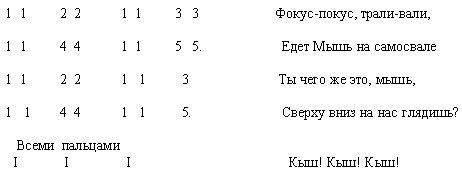 И в заключении хочу сказать, что игровые технологии с успехом можно использовать не только на начальном этапе обучения, но и с более взрослыми детьми.Развитие творческих способностей учащихсяК методам развития творческих способностей учащихся может относиться и сочинение подголосков, и варьирование напева, и сочинение мелодии на понравившийся текст; и сочинение сопровождения к данной мелодии. К этой группе методов относятся также и досочинение музыки, досочинение ритмического рисунка; редактирование нотного текста и т.д. На уроках фортепиано вполне осуществимо использование некоторых приемов импровизации: например, вариантные упражнения - ритмические видоизменения, смещения акцентов, варианты артикуляции, динамики, фактуры. Именно многочисленные вариационные комбинации одной и той же мелодии могут послужить толчком к развитию музыкального мышления, творческой инициативы.Взаимодействие педагогов и родителейОчень важную роль в воспитательном процессе занимает взаимодействие педагогов и родителей.Взаимодействие педагогов и родителей осуществляется в основном через:-приобщение родителей к педагогическому процессу;-информационно-педагогические материалы-проявление понимания, терпимости и такта в воспитании и обучении;-уважительные взаимоотношения семьи и образовательного учреждения.Формирование сотрудничества отношений между педагогами и семьей – длительный процесс, но тем значительнее и эффективнее показатели результативности данного сотрудничества:Удовлетворённость родителей оказанной помощью, характером сложившихся взаимоотношений.Повышение родительской посещаемости совместных мероприятий, что говорит об активной субъектной позиции родителей.Желание вступать в контакт, готовность к взаимодействию.Позитивные изменения в отношении к педагогу.Смена социальных ролей и позиций родителей в рамках сотрудничества. Родитель может выполнять несколько ролей при взаимодействии с учреждением: спонсор, помощник, активный участник, собеседник, наблюдатель.Совместные занятия родителей и детей в игре на фортепиано крайне важны, поскольку, во-первых, это положительный пример и помощь, а дети учатся на примерах и рассчитывают на помощь, а во-вторых – это возможность провести занятие в виде игры, а дети любят играть с родителями. Если взрослые не обращают внимания на его занятия, значит оно не так важно и необходимо, как ему об этом постоянно говорят. Родители должны обязательно помогать детям в подготовке домашнего задания, например найти информацию о композиторах, сделать поделку, рисунок и т.д.Очень хорошо, если родители могут присутствовать на некоторых уроках. И не просто присутствовать, а вместе с ребёнком хлопать, считать, играть.  Задача педагогов и родителей дать каждому ребенку счастье. Счастье многогранно… Только вместе с родителями, общими усилиями, мы можем дать детям большое человеческое счастье», - это высказывание В.А.Сухомлинского в полной мере подтверждает определяющую роль семьи и успех в совместной деятельности родителей и педагогов.  Благодаря нашей совместной работе мы видим  положительные результаты сотрудничества  детей, родителей и педагогов. Благодаря нашему партнерству, направленному на развитие творческой активности у детей, мы наблюдаем позитивные изменениям в семьях наших воспитанников. Мы испытываем чувство радости за достигнутые успехи в развитии творчества детей и родителей.Анкетирование родителейПредставление педагогаПедагог проводит самопредставление:Рассказ о себе, о достижениях учащихся своего класса.Концерт учащихся.Общая фотография.Анкета для родителейГде вы слушаете музыку?Выберите один или несколько ответов телевидение   радио  концерт компьютер плеер   свой   вариант______________________________________________Можете ли вы назвать себя любителем музыки? да  нет затрудняюсь ответитьКакую музыку вы любите слушать?      Выберите один или несколько ответовклассическую  современную  народную  зарубежную  отечественную Меняется ли ваше настроение, когда вы слушаете музыку? да  нет      затрудняюсь ответитьКак часто вы с детьми  посещаете театр, концертные залы, музеи,   филармонию? 1 раз в месяц 2 – 3 раза в месяц от случая к случаю не посещаю